ПРОЙДИТЕ БЕСПЛАТНОЕ ОБУЧЕНИЕ В РАМКАХ НАЦИОНАЛЬНОГО ПРОЕКТА «ДЕМОГРАФИЯ»Приглашаем работников предприятий и организаций г. Каменска-Уральского пройти обучение в рамках НП «Демография». Для этого необходимо:Подать заявление о содействии в поиске работы на сайте «Работа России»Подать заявление на обучение на сайте «Работа России»Пройти профориентацию в центре занятости (лично или дистанционно)Заключить 3-х сторонний договор с действующим работодателем на сайте «Работа России»Требование к образованию работника: среднее профессиональное или высшее.Широкий список направлений позволяет выбрать наиболее интересное и востребованное на рынке труда. Участники могут освоить программы: Python-программистРазработка интеграционных решений в среде 1С:ПредприятиеАналитик данных: с нуля до разработки прикладных решений для бизнесаБухгалтерский учет «1С: Бухгалтерия»Владение и управление малым бизнесом ВоспитательКадровое делопроизводствоМенеджер по логистикеМетодист в системе организации образовательного процессаНаставничество. Адаптация новых сотрудников на рабочем местеОнлайн-преподаватель: от разработки курса до запуска школыПодготовка к полету и управление беспилотных авиационных системИгромастер: организация деятельности дошкольников и младших школьников при реализации ФГОСПрофкадры. Семейный психологПрофориентолог: консультант по выбору профессииПсихолог-консультант: с нуля до первого клиентаСистемный администратор и много других программ.Перечень программ регулярно обновляется. Актуальные программы можно посмотреть на сайте «Работа России» в разделе «Список образовательных программ». Если Вас заинтересовала программа, подавайте заявления, ведь завтра, возможно ее не будет.Гибкий график и обучение в удобное времяОбучение проходит в формате онлайнВыдается документ о квалификации (диплом о профпереподготовке или удостоверение о повышении квалификации). Сможете подтвердить свои навыки и компетенции.  Дополнительную консультацию по условиям обучения и подачи заявлений на сайте «Работа России» можно получить в ГКУ «Каменск-Уральский ЦЗ», ул. Кунавина, 1, каб. 105, телефоны: 8 (3439) 32-32-41, 8-967-908-54-60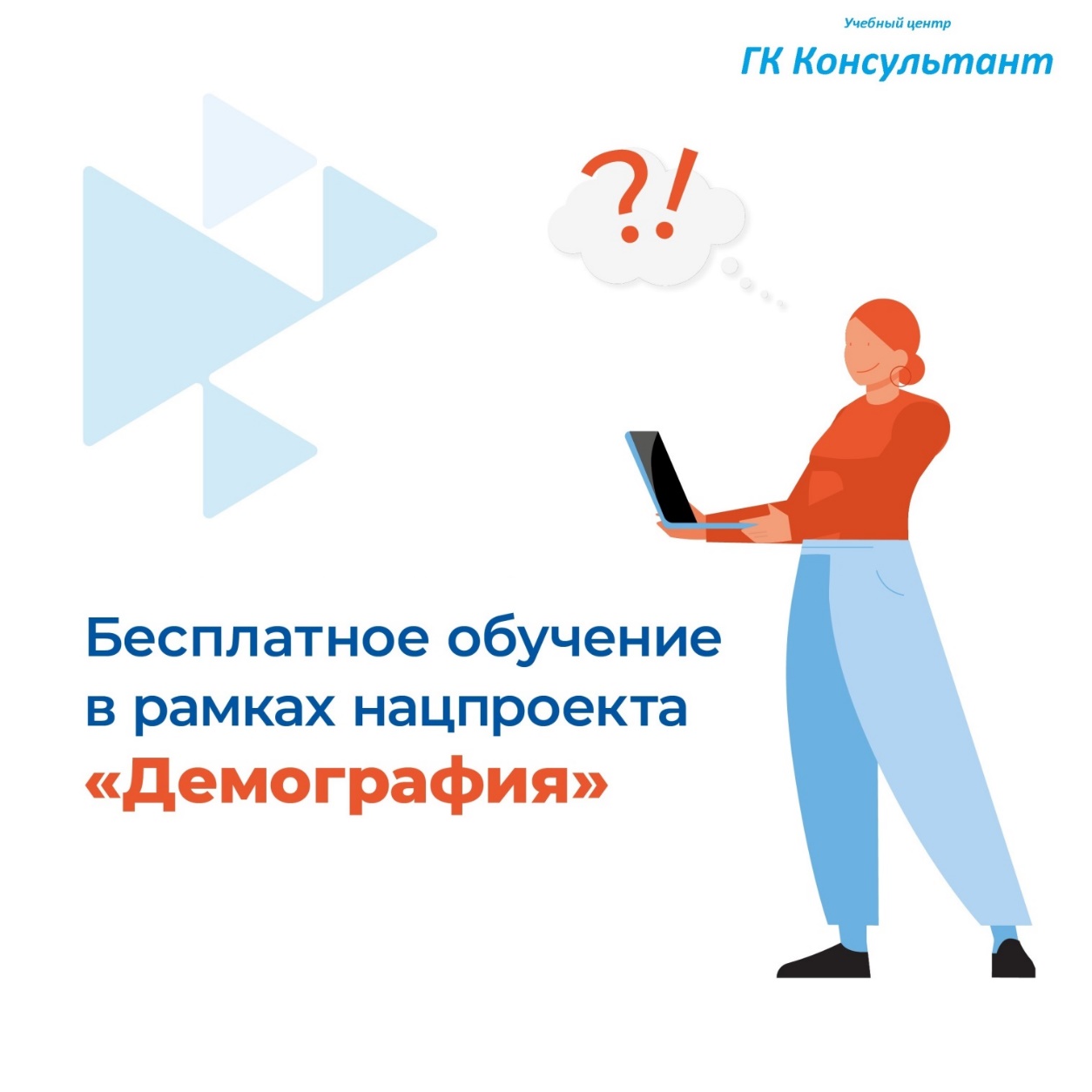 